JOSIE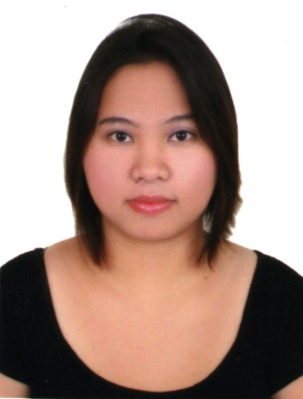 Email: josie.382443@2freemail.com Objective:Looking for a job opportunity in capacity of any vocation that fits my qualification and experience and to be a part of the team that works dynamically towards the growth of the organization.Work Experience:Position:			Data Entry Clerk Company:			Technochem Services FZ LLC		      		Dubai, UAEPeriod of Employment:		March 2014  to presentDuties & responsibilities:Prepares sales invoice and delivery note for customers.Encoding purchases, products and supplies.Updating existing database and inventory.Answering screening and forwarding incoming phone callsPosition:			Sales Assistant  cum Cashier Company:			Desert Rose LLC	        	 		Dubai, U.A.EPeriod of Employment:		July 1, 2008 to February 2014Duties & responsibilities:Assists customers in locating merchandise and answering a variety of questions concerning general merchandise; demonstrates use of merchandise upon requestCounts and balances cash register and receipts.Checks inventory periodically to obtain reorder information to replenish stock	Position:			CashierCompany:			Miss Sixty (Desert Rose LLC - Branch)     	 			Dubai, U.A.EPeriod of Employment:		May 2006 to June 2008Duties & responsibilities:Receiving payments by cash, check, credit cards, vouchers, or automatic debits Enters purchases into cash register to calculate total purchase price.Stocks shelves, counters or tables with merchandise; keeps merchandise orderly and neat in appearance. Checks inventory periodically to obtain reorder information to replenish stockPosition:			Data Entry OperatorCompany:			Shaffer Food Corporation		      		Friomixx Commissary	     	 		Quezon City, PhilippinesPeriod of Employment:		January 2003 to November 2005Duties & responsibilities:Responsible for editing, processing (data entry) and distribution of raw source documentsEncoding purchases, products and supplies.Maintaining files and inventories. Prepares reports, counter receipt and delivery receipt for the branches. Receiving and taking calls, faxes, e-mails and letters from suppliers and customer branches.skills & knowledge:Proficient  with Microsoft Office (Word, Excel, Outlook)Experienced using Visual Dolphin (Accounts)Knowledge in Adobe PhotoshopFluent  English and TagalogEducation:College			:	Bachelor of Science in Computer Engineering AMA Computer UniversityProject 8, Quezon City, Philippines1997 – 2002Personal Information:Birth Date		:	November 18, 1980Nationality		:	FilipinoMarital Status		:	SingleLanguage Spoken		:	Tagalog and English 